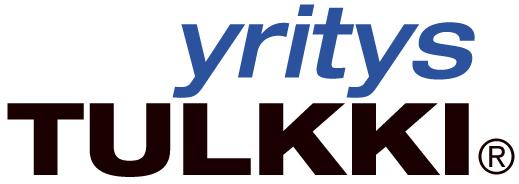 Käyttöohjeet                       					Täytä harmaat kentät ja tulosta sen jälkeen täytetyt sivut. Muista allekirjoitukset tulostuksen jälkeen.  Osakas-/yhtiömiessopimus on syytä laatia aina, kun yrityksessä on enemmän kuin yksi osakas tai vastuullinen yhtiömies. Sopimus löytyy omana lomakkeenaan Yritystulkista.Asiakohtien välissä olevilla harmailla kentillä voit rivinvaihtonäppäintä käyttämällä siirtää asiakohdan tarvittaessa alkamaan seuraavalta sivulta.Emme vastaa seuraavien yhtiösopimusmallien sopivuudesta ja oikeellisuudesta kaikkiin tapauksiin, vaan niitä on pidettävä esimerkkeinä yhtiösopimuksista. Emme vastaa virheellisten tietojen aiheuttamista vahingoista. Lisäksi yhtiömiesten henkilötietojen ilmoittamista varten erillinen henkilötietolomake, koska henkilötunnuksen tunnusosa ja ulkomailla asuvan kotiosoite luovutetaan kaupparekisteristä vain, jos luovuttaminen täyttää viranomaisten toiminnan julkisuudesta annetun lain 16 §:n 3 momentissa säädetyt edellytykset (kaupparekisterilaki 1a §).AVOIMEN YHTIÖN YHTIÖSOPIMUSMe allekirjoittaneet olemme päättäneet perustaa avoimen yhtiön ja hyväksyä sille seuraavan yhtiösopimuksen:2. TOIMINNAN LAATUYHTIÖN TOIMIALAYhtiö voi omistaa ja hallita arvopapereita, rakennuksia ja kiinteää omaisuutta.3. YHTIÖMIEHET JA HEIDÄN PANOKSENSA4. YHTIÖMIESTEN TYÖNJAKO6. TOIMITUSJOHTAJAYhtiölle voidaan nimetä toimitusjohtaja huolehtimaan yhtiön juoksevasta hallinnosta.7. VOITONJAKOYhtiön voitto jaetaan tasan yhtiömiesten kesken. 8.  YHTIÖMIEHEN KUOLEMAYhtiömiehen kuoltua yhtiötä ei tarvitse purkaa, vaan hänen tilalleen tulevat hänen oikeudenomistajansa sitä mukaan, kun he ovat täyttäneet kahdeksantoista (18) vuotta. Mikäli he eivät halua tulla yhtiömiehiksi, heidän on ilmoitettava siitä kolmen (3) kuukauden kuluessa yhtiömiehen kuolemasta. Yhtiömiehen oikeudenomistaja, joka on täyttänyt kahdeksantoista (18) vuotta, mutta ei halua tulla yhtiömieheksi, saa osuutensa yhtiöstä seuraavasti: Yhtiön arvo kuolinhetkellä on yhtiön varojen ja velkojen erotus vähennettynä kolmellakymmenellä (30) prosentilla. Varat arvioidaan käyvin arvoin asiantuntijoiden avulla.Yhtiömiehen oikeudenomistajille lasketaan pääluvun mukainen osuus yhtiöstä riippumatta iästä, mutta vasta täytettyään kahdeksantoista 18) vuotta hän voi saada maksun yhtiöosuudestaan, mikäli ei halua tulla yhtiömieheksi. Halukkuus tulla yhtiömieheksi on ilmoitettava kolmen (3) kuukauden kuluessa hänen täytettyään kahdeksantoista (18) vuotta. 9. YHTIÖN PURKAUTUMINENYhtiösopimus on voimassa toistaiseksi. Yhtiömiehellä on oikeus irtisanoa tämä yhtiösopimus päättymään kolmen kuukauden kuluttua todisteellisesti tapahtuneesta irtisanomisesta lukien, ellei toinen yhtiömies suostu yhtiön toiminnan lopettamiseen ennen mainitun irtisanomisajan päättymistä. Mikäli toinen yhtiömies haluaa jatkaa yhtiön toimintaa, tulee hänen lunastaa eroavan yhtiömiehen yhtiöosuus hinnalla, joka on laskettu 8. kohdassa mainitulla tavalla.10. MUUT MÄÄRÄYKSETMuutoin sovelletaan avoimesta yhtiöstä ja kommandiittiyhtiöstä annetun lain säännöksiä.Tätä sopimusta on laadittu kolme (3) samansanaista kappaletta, yksi kummallekin yhtiömiehelle ja yksi kaupparekisteriin.Allekirjoitukset Yhtiömiehet	HENKILÖTIETOLOMAKE (viranomaiskäyttöön)1. YHTIÖN TOIMINIMI JA KOTIPAIKKA1. YHTIÖN TOIMINIMI JA KOTIPAIKKAYHTIÖN TOIMINIMI      Avoin YhtiöYHTIÖN KOTIPAIKKATÄYDELLINEN NIMISYNTYMÄAIKAKOTIPAIKKAKANSALAISUUSSIJOITETTAVA PANOSSIJOITETTAVA PANOSTÄYDELLINEN NIMISYNTYMÄAIKAKOTIPAIKKAKANSALAISUUSSIJOITETTAVA PANOSSIJOITETTAVA PANOSTÄYDELLINEN NIMISYNTYMÄAIKAKOTIPAIKKAKANSALAISUUSSIJOITETTAVA PANOSSIJOITETTAVA PANOS5. YHTIÖN TILIKAUSI JA TILINTARKASTUS5. YHTIÖN TILIKAUSI JA TILINTARKASTUS5. YHTIÖN TILIKAUSI JA TILINTARKASTUSTILIKAUSI ALKAATILIKAUSI PÄÄTTYY1. TILIKAUSI PÄÄTTYYYhtiölle voidaan valita tilintarkastaja ja hänelle varamies. Heidät valitaan tehtäviinsä toistaiseksi.Yhtiölle voidaan valita tilintarkastaja ja hänelle varamies. Heidät valitaan tehtäviinsä toistaiseksi.Yhtiölle voidaan valita tilintarkastaja ja hänelle varamies. Heidät valitaan tehtäviinsä toistaiseksi.PAIKKAPÄIVÄYSNimenselvennysNimenselvennysNimenselvennysYrityksen toiminimi:Yrityksen toiminimi:Yrityksen toiminimi:Yrityksen toiminimi:Y-tunnus:Ilmoituksen diaarinumero:Ilmoituksen diaarinumero:Ilmoituksen diaarinumero:Merkitse tälle lomakkeelle viranomaiskäyttöön tarkoitetut henkilötiedot*:
- suomalainen henkilötunnus
- postiosoite, jos henkilö asuu muualla kuin Suomessa
Jos henkilöllä on suomalainen henkilötunnus ja jos hän asuu Suomessa, älä täytä postiosoitetta eikä kansalaisuutta. Jos henkilöllä ei ole suomalaista henkilötunnusta, ilmoita henkilötunnuksen sijaan syntymäaika.
Jos ilmoitettavia henkilöitä on enemmän kuin lomakkeelle mahtuu, tulosta jatkolomakkeeksi PRH:n kotisivulta henkilötietolomake.Merkitse tälle lomakkeelle viranomaiskäyttöön tarkoitetut henkilötiedot*:
- suomalainen henkilötunnus
- postiosoite, jos henkilö asuu muualla kuin Suomessa
Jos henkilöllä on suomalainen henkilötunnus ja jos hän asuu Suomessa, älä täytä postiosoitetta eikä kansalaisuutta. Jos henkilöllä ei ole suomalaista henkilötunnusta, ilmoita henkilötunnuksen sijaan syntymäaika.
Jos ilmoitettavia henkilöitä on enemmän kuin lomakkeelle mahtuu, tulosta jatkolomakkeeksi PRH:n kotisivulta henkilötietolomake.Merkitse tälle lomakkeelle viranomaiskäyttöön tarkoitetut henkilötiedot*:
- suomalainen henkilötunnus
- postiosoite, jos henkilö asuu muualla kuin Suomessa
Jos henkilöllä on suomalainen henkilötunnus ja jos hän asuu Suomessa, älä täytä postiosoitetta eikä kansalaisuutta. Jos henkilöllä ei ole suomalaista henkilötunnusta, ilmoita henkilötunnuksen sijaan syntymäaika.
Jos ilmoitettavia henkilöitä on enemmän kuin lomakkeelle mahtuu, tulosta jatkolomakkeeksi PRH:n kotisivulta henkilötietolomake.Merkitse tälle lomakkeelle viranomaiskäyttöön tarkoitetut henkilötiedot*:
- suomalainen henkilötunnus
- postiosoite, jos henkilö asuu muualla kuin Suomessa
Jos henkilöllä on suomalainen henkilötunnus ja jos hän asuu Suomessa, älä täytä postiosoitetta eikä kansalaisuutta. Jos henkilöllä ei ole suomalaista henkilötunnusta, ilmoita henkilötunnuksen sijaan syntymäaika.
Jos ilmoitettavia henkilöitä on enemmän kuin lomakkeelle mahtuu, tulosta jatkolomakkeeksi PRH:n kotisivulta henkilötietolomake.NimiNimiHenkilötunnusKansalaisuus (jos ei Suomi)Postiosoite (ei Suomessa oleva)Postiosoite (ei Suomessa oleva)Postiosoite (ei Suomessa oleva)MaaNimiNimiHenkilötunnusKansalaisuus (jos ei Suomi)Postiosoite (ei Suomessa oleva)Postiosoite (ei Suomessa oleva)Postiosoite (ei Suomessa oleva)MaaNimiNimiHenkilötunnusKansalaisuus (jos ei Suomi)Postiosoite (ei Suomessa oleva)Postiosoite (ei Suomessa oleva)Postiosoite (ei Suomessa oleva)MaaNimiNimiHenkilötunnusKansalaisuus (jos ei Suomi)Postiosoite (ei Suomessa oleva)Postiosoite (ei Suomessa oleva)Postiosoite (ei Suomessa oleva)MaaNimiNimiHenkilötunnusKansalaisuus (jos ei Suomi)Postiosoite (ei Suomessa oleva)Postiosoite (ei Suomessa oleva)Postiosoite (ei Suomessa oleva)MaaNimiNimiHenkilötunnusKansalaisuus (jos ei Suomi)Postiosoite (ei Suomessa oleva)Postiosoite (ei Suomessa oleva)Postiosoite (ei Suomessa oleva)MaaNimiNimiHenkilötunnusKansalaisuus (jos ei Suomi)Postiosoite (ei Suomessa oleva)Postiosoite (ei Suomessa oleva)Postiosoite (ei Suomessa oleva)MaaNimiNimiHenkilötunnusKansalaisuus (jos ei Suomi)Postiosoite (ei Suomessa oleva)Postiosoite (ei Suomessa oleva)Postiosoite (ei Suomessa oleva)MaaNimiNimiHenkilötunnusKansalaisuus (jos ei Suomi)Postiosoite (ei Suomessa oleva)Postiosoite (ei Suomessa oleva)Postiosoite (ei Suomessa oleva)Maa